Являюсь членом творческой группы областной экспериментальной площадки  «Создание региональной модели развития предпринимательских способностей обучающихся в образовательном процессе»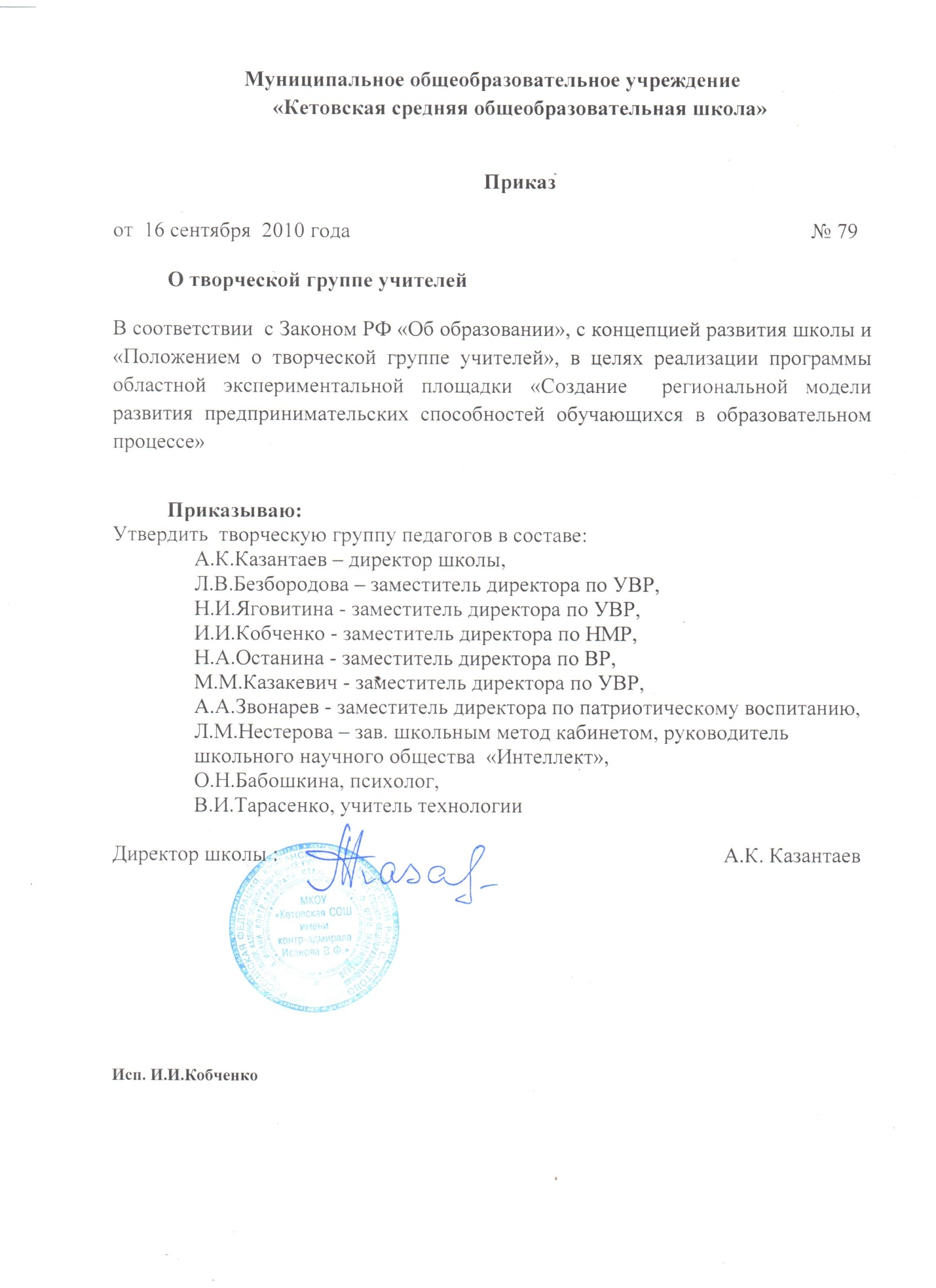 Представила промежуточный отчет об итогах реализации программы на областном координационно-экспертном  совете ИРОСТ. 